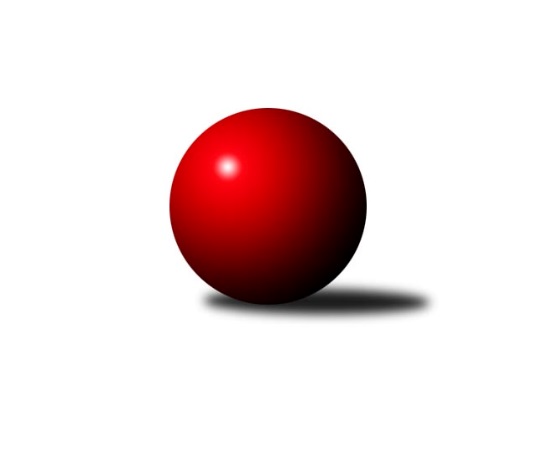 Č.11Ročník 2019/2020	30.11.2019Nejlepšího výkonu v tomto kole: 1568 dosáhlo družstvo: SKK K.Vary CKrajská soutěž 1.třídy KV 2019/2020Výsledky 11. kolaSouhrnný přehled výsledků:Jáchymov C	- Loko Cheb D 	12:0	1541:1418		28.11.Kuželky Ji.Hazlov C	- SKK K.Vary C	4:8	1542:1568		30.11.So.Útvina B	- TJ Lomnice F	10:2	1487:1470		30.11.Kuželky Aš D	- SKK K.Vary D	10:2	1520:1426		30.11.TJ Lomnice E	- Kuželky Aš E	4:8	1498:1558		30.11.Kuželky Ji.Hazlov C	- So.Útvina B	0:0	0:0		termín neurčenKuželky Aš F	- SKK K.Vary C	0:0	0:0		termín neurčenJáchymov C	- SKK K.Vary D	0:0	0:0		termín neurčenLoko Cheb D 	- Kuželky Aš E	0:0	0:0		termín neurčenTJ Lomnice F	- Kuželky Ji.Hazlov C	0:0	0:0		termín neurčenSKK K.Vary C	- Jáchymov C	0:0	0:0		termín neurčenSo.Útvina B	- Kuželky Aš D	0:0	0:0		termín neurčenSKK K.Vary D	- TJ Lomnice E	0:0	0:0		termín neurčenKuželky Aš F	- Loko Cheb D 	0:0	0:0		termín neurčenKuželky Ji.Hazlov C	- SKK K.Vary D	0:0	0:0		termín neurčenJáchymov C	- Kuželky Aš E	0:0	0:0		termín neurčenKuželky Aš D	- TJ Lomnice F	0:0	0:0		termín neurčenTJ Lomnice E	- SKK K.Vary C	0:0	0:0		termín neurčenKuželky Aš E	- TJ Lomnice E	0:0	0:0		termín neurčenTJ Lomnice F	- So.Útvina B	0:0	0:0		termín neurčenSKK K.Vary C	- Kuželky Ji.Hazlov C	0:0	0:0		termín neurčenLoko Cheb D 	- Jáchymov C	0:0	0:0		termín neurčenSKK K.Vary D	- Kuželky Aš D	0:0	0:0		termín neurčenTabulka družstev:	1.	Jáchymov C	10	8	0	2	88 : 32 	 	 1586	16	2.	Kuželky Aš E	10	8	0	2	84 : 36 	 	 1605	16	3.	So.Útvina B	10	8	0	2	82 : 38 	 	 1556	16	4.	TJ Lomnice F	10	6	0	4	66 : 54 	 	 1540	12	5.	Kuželky Aš D	10	6	0	4	64 : 56 	 	 1550	12	6.	SKK K.Vary C	10	5	1	4	64 : 56 	 	 1546	11	7.	SKK K.Vary D	10	5	1	4	64 : 56 	 	 1501	11	8.	Loko Cheb D	10	4	0	6	52 : 68 	 	 1471	8	9.	TJ Lomnice E	10	2	0	8	40 : 80 	 	 1516	4	10.	Kuželky Ji.Hazlov C	10	2	0	8	38 : 82 	 	 1459	4	11.	Kuželky Aš F	10	0	0	10	18 : 102 	 	 1435	0Podrobné výsledky kola:	 Jáchymov C	1541	12:0	1418	Loko Cheb D 	Miroslav Vlček	 	 204 	 202 		406 	 2:0 	 387 	 	188 	 199		Adolf Klepáček	Jana Danyová	 	 183 	 203 		386 	 2:0 	 337 	 	164 	 173		Josef Jančula	Juraj Šándor	 	 193 	 193 		386 	 2:0 	 365 	 	183 	 182		Ivan Rambousek	Sabina Heroldová	 	 186 	 177 		363 	 2:0 	 329 	 	161 	 168		Jan Adamrozhodčí: Miroslav VlčekNejlepší výkon utkání: 406 - Miroslav Vlček	 Kuželky Ji.Hazlov C	1542	4:8	1568	SKK K.Vary C	Jan Bartoš	 	 199 	 200 		399 	 0:2 	 415 	 	201 	 214		Pavel Pazdera	Ludmila Harazinová	 	 167 	 172 		339 	 0:2 	 404 	 	212 	 192		Libor Kupka	Miloš Peka	 	 186 	 215 		401 	 2:0 	 380 	 	196 	 184		Blanka Martínková	Václav Střeska	 	 193 	 210 		403 	 2:0 	 369 	 	194 	 175		Blanka Peškovározhodčí: Miroslava UtikalováNejlepší výkon utkání: 415 - Pavel Pazdera	 So.Útvina B	1487	10:2	1470	TJ Lomnice F	Jitka Červenková *1	 	 158 	 182 		340 	 2:0 	 318 	 	167 	 151		Ladislav Litvák	Jiří Kubínek	 	 187 	 201 		388 	 2:0 	 376 	 	190 	 186		Daniel Furch	Luděk Pánek	 	 169 	 209 		378 	 2:0 	 375 	 	187 	 188		Rudolf Schimmer	Jaroslav Palán	 	 197 	 184 		381 	 0:2 	 401 	 	220 	 181		František Krátkýrozhodčí: Červenka josefstřídání: *1 od 51. hodu Karel PejšekNejlepší výkon utkání: 401 - František Krátký	 Kuželky Aš D	1520	10:2	1426	SKK K.Vary D	Václav Buďka	 	 184 	 195 		379 	 2:0 	 344 	 	178 	 166		Jiří Mitáček st.	Marie Hertelová	 	 217 	 189 		406 	 2:0 	 367 	 	196 	 171		Vladimír Čermák	Anna Davídková	 	 182 	 155 		337 	 0:2 	 359 	 	183 	 176		Miroslav Toka	Ivona Mašková	 	 205 	 193 		398 	 2:0 	 356 	 	164 	 192		Josef Vančorozhodčí: Milada ViewegováNejlepší výkon utkání: 406 - Marie Hertelová	 TJ Lomnice E	1498	4:8	1558	Kuželky Aš E	Iva Knesplová Koubková	 	 206 	 217 		423 	 2:0 	 387 	 	199 	 188		Anna Mistríková	Václav Basl	 	 193 	 187 		380 	 2:0 	 350 	 	184 	 166		Radovan Duhai	Lucie Kožíšková	 	 171 	 184 		355 	 0:2 	 415 	 	223 	 192		František Mazák st.	Petra Prouzová	 	 159 	 181 		340 	 0:2 	 406 	 	209 	 197		František Mazák nejml.rozhodčí: Luboš KožíšekNejlepší výkon utkání: 423 - Iva Knesplová Koubková	 Kuželky Ji.Hazlov C	0	0:0	0	So.Útvina Brozhodčí: 	 Kuželky Aš F	0	0:0	0	SKK K.Vary Crozhodčí: 	 Jáchymov C	0	0:0	0	SKK K.Vary Drozhodčí: 	 Loko Cheb D 	0	0:0	0	Kuželky Aš Erozhodčí: 	 TJ Lomnice F	0	0:0	0	Kuželky Ji.Hazlov Crozhodčí: 	 SKK K.Vary C	0	0:0	0	Jáchymov Crozhodčí: 	 So.Útvina B	0	0:0	0	Kuželky Aš Drozhodčí: 	 SKK K.Vary D	0	0:0	0	TJ Lomnice Erozhodčí: 	 Kuželky Aš F	0	0:0	0	Loko Cheb D rozhodčí: 	 Kuželky Ji.Hazlov C	0	0:0	0	SKK K.Vary Drozhodčí: 	 Jáchymov C	0	0:0	0	Kuželky Aš Erozhodčí: 	 Kuželky Aš D	0	0:0	0	TJ Lomnice Frozhodčí: 	 TJ Lomnice E	0	0:0	0	SKK K.Vary Crozhodčí: 	 Kuželky Aš E	0	0:0	0	TJ Lomnice Erozhodčí: 	 TJ Lomnice F	0	0:0	0	So.Útvina Brozhodčí: 	 SKK K.Vary C	0	0:0	0	Kuželky Ji.Hazlov Crozhodčí: 	 Loko Cheb D 	0	0:0	0	Jáchymov Crozhodčí: 	 SKK K.Vary D	0	0:0	0	Kuželky Aš Drozhodčí: Pořadí jednotlivců:	jméno hráče	družstvo	celkem	plné	dorážka	chyby	poměr kuž.	Maximum	1.	Vít Červenka 	So.Útvina B	424.94	295.8	129.1	5.2	4/4	(460)	2.	František Mazák  ml.	Kuželky Aš E	423.87	296.7	127.2	7.3	3/3	(481)	3.	Miroslav Vlček 	Jáchymov C	421.46	291.3	130.2	5.8	6/6	(439)	4.	Václav Střeska 	Kuželky Aš E	419.50	295.1	124.4	9.1	4/3	(444)	5.	František Mazák  nejml.	Kuželky Aš E	417.44	286.8	130.7	7.3	3/3	(445)	6.	Pavel Pazdera 	SKK K.Vary C	408.75	286.3	122.5	7.3	4/5	(439)	7.	Libor Kupka 	SKK K.Vary C	408.06	285.0	123.1	6.0	4/5	(459)	8.	František Mazák  st.	Kuželky Aš E	406.27	293.8	112.5	11.7	3/3	(440)	9.	Rudolf Schimmer 	TJ Lomnice F	405.50	284.7	120.8	9.8	6/6	(432)	10.	Jiří Bláha 	Kuželky Aš F	403.63	283.6	120.0	8.8	4/4	(452)	11.	Blanka Pešková 	SKK K.Vary C	400.17	286.5	113.7	9.5	4/5	(453)	12.	Miroslav Špaček 	SKK K.Vary D	399.40	284.0	115.4	11.2	3/3	(449)	13.	Irena Balcarová 	SKK K.Vary D	399.33	286.7	112.7	12.2	2/3	(409)	14.	Martin Bezouška 	Jáchymov C	398.93	284.3	114.7	9.6	5/6	(429)	15.	František Burian 	TJ Lomnice F	396.75	279.9	116.9	10.6	4/6	(416)	16.	Luděk Pánek 	So.Útvina B	394.43	278.1	116.3	10.1	3/4	(414)	17.	Petra Bránická 	Kuželky Aš D	392.75	279.5	113.3	9.8	4/5	(422)	18.	Ivona Mašková 	Kuželky Aš D	392.63	285.3	107.3	11.5	4/5	(407)	19.	Petra Prouzová 	TJ Lomnice E	389.73	280.4	109.3	10.7	3/4	(413)	20.	Václav Buďka 	Kuželky Aš D	389.72	281.0	108.7	9.8	5/5	(417)	21.	Hana Makarová 	Jáchymov C	387.00	278.3	108.7	11.0	6/6	(414)	22.	Jaroslav Palán 	So.Útvina B	385.75	278.0	107.8	10.2	4/4	(426)	23.	Sabina Heroldová 	Jáchymov C	385.25	275.7	109.6	11.1	6/6	(422)	24.	Anna Mistríková 	Kuželky Aš E	384.63	279.5	105.1	13.6	2/3	(398)	25.	František Krátký 	TJ Lomnice F	381.75	270.3	111.5	10.2	6/6	(401)	26.	Karel Pejšek 	So.Útvina B	380.50	266.2	114.3	10.0	3/4	(411)	27.	Jiří Kubínek 	So.Útvina B	379.89	275.8	104.1	11.6	3/4	(433)	28.	Iva Knesplová Koubková 	TJ Lomnice E	378.83	266.9	111.9	11.7	3/4	(423)	29.	Lucie Kožíšková 	TJ Lomnice E	378.47	268.5	109.9	9.3	3/4	(399)	30.	Anna Davídková 	Kuželky Aš D	378.25	271.6	106.6	11.3	4/5	(404)	31.	Luboš Kožíšek 	TJ Lomnice E	377.67	268.0	109.7	11.6	3/4	(389)	32.	Jiří Mitáček  st.	SKK K.Vary D	375.78	265.0	110.8	12.4	3/3	(424)	33.	Milada Viewegová 	Kuželky Aš D	374.75	269.0	105.8	11.6	4/5	(397)	34.	Ladislav Litvák 	TJ Lomnice F	373.70	267.7	106.0	13.2	5/6	(409)	35.	Václav Basl 	TJ Lomnice E	373.25	267.8	105.4	13.7	4/4	(380)	36.	Františka Pokorná 	Kuželky Aš F	372.56	273.1	99.5	13.2	4/4	(408)	37.	Jan Adam 	Loko Cheb D 	368.50	262.8	105.7	10.9	6/6	(424)	38.	Josef Vančo 	SKK K.Vary D	367.03	266.5	100.5	11.1	3/3	(391)	39.	Vladimír Čermák 	SKK K.Vary D	363.00	265.5	97.5	15.8	3/3	(408)	40.	Radovan Duhai 	Kuželky Aš E	358.89	255.3	103.6	16.8	3/3	(391)	41.	Blanka Martínková 	SKK K.Vary C	352.50	260.9	91.7	16.0	4/5	(422)	42.	Miroslav Toka 	SKK K.Vary D	348.83	259.3	89.5	14.3	3/3	(359)	43.	Ivan Rambousek 	Loko Cheb D 	344.12	251.4	92.8	15.9	5/6	(425)	44.	Ivana Grünerová 	Kuželky Aš F	343.75	255.1	88.7	18.8	3/4	(387)	45.	Josef Jančula 	Loko Cheb D 	341.50	249.5	92.0	14.4	4/6	(381)	46.	Libor Grüner 	Kuželky Aš F	327.29	242.9	84.4	20.0	4/4	(352)	47.	Veronika Fantová 	Kuželky Ji.Hazlov C	317.50	237.3	80.3	19.3	4/5	(347)		Michal Hric 	Loko Cheb D 	459.00	301.0	158.0	6.0	1/6	(459)		Adolf Klepáček 	Loko Cheb D 	412.50	284.0	128.5	5.0	2/6	(438)		Pavel Benčík 	Kuželky Ji.Hazlov C	411.33	287.0	124.3	8.3	3/5	(443)		Marie Hertelová 	Kuželky Aš D	404.67	280.3	124.3	7.3	1/5	(416)		Daniel Hussar 	Loko Cheb D 	403.00	279.5	123.5	9.5	2/6	(413)		Josef Chrastil 	Loko Cheb D 	399.00	273.0	126.0	5.0	1/6	(399)		Jana Danyová 	Jáchymov C	397.44	294.0	103.4	14.0	3/6	(434)		Michal Hric 	Loko Cheb D 	391.00	279.2	111.8	11.7	3/6	(422)		Daniel Furch 	TJ Lomnice F	388.33	269.0	119.3	9.3	3/6	(397)		Milan Fanta 	Kuželky Ji.Hazlov C	377.00	270.0	107.0	8.0	1/5	(377)		Jiří Gabriško 	SKK K.Vary C	375.75	267.5	108.3	11.4	2/5	(422)		Juraj Šándor 	Jáchymov C	375.00	278.3	96.7	14.7	1/6	(386)		Filip Maňák 	TJ Lomnice E	375.00	287.0	88.0	13.0	1/4	(375)		Miroslava Utikalová 	Kuželky Ji.Hazlov C	372.75	260.0	112.8	11.3	2/5	(394)		Petra Svobodová 	Loko Cheb D 	372.50	267.5	105.0	11.5	1/6	(380)		Václav Šnajdr 	SKK K.Vary C	372.00	277.5	94.5	11.0	2/5	(388)		Jan Bartoš 	Kuželky Ji.Hazlov C	370.78	274.9	95.9	16.3	3/5	(399)		Silva Trousilová 	TJ Lomnice E	365.83	272.3	93.5	14.0	2/4	(379)		Yvona Mašková 	Loko Cheb D 	364.50	293.0	71.5	20.5	2/6	(384)		Jana Kožíšková 	TJ Lomnice E	354.50	249.5	105.0	15.5	1/4	(372)		Miloš Peka 	Kuželky Ji.Hazlov C	353.56	263.8	89.8	16.1	3/5	(406)		Josef Koňarik 	TJ Lomnice F	351.50	260.2	91.3	14.8	2/6	(404)		Vlasta Peková 	Kuželky Ji.Hazlov C	348.17	253.6	94.6	18.4	3/5	(370)		Jan Beseda 	Jáchymov C	346.00	261.0	85.0	19.0	1/6	(346)		Hana Hiřmanová 	Loko Cheb D 	341.67	250.0	91.7	15.7	1/6	(390)		Ludmila Harazinová 	Kuželky Ji.Hazlov C	340.67	258.0	82.7	18.5	3/5	(380)		Jitka Červenková 	So.Útvina B	333.50	251.0	82.5	18.0	2/4	(343)		Tereza Burianová 	TJ Lomnice F	317.00	231.0	86.0	16.0	1/6	(317)		Jan Doskočil 	Kuželky Aš F	315.75	230.1	85.6	21.0	2/4	(365)Sportovně technické informace:Starty náhradníků:registrační číslo	jméno a příjmení 	datum startu 	družstvo	číslo startu13858	Miroslav Vlček	28.11.2019	Jáchymov C	13x
Hráči dopsaní na soupisku:registrační číslo	jméno a příjmení 	datum startu 	družstvo	Program dalšího kola:			-- volný los -- - TJ Lomnice F	18.1.2020	so	14:00	Kuželky Ji.Hazlov C - Kuželky Aš E	18.1.2020	so	15:00	So.Útvina B - SKK K.Vary D	18.1.2020	so	15:00	Jáchymov C - Kuželky Aš F	18.1.2020	so	16:00	Kuželky Aš D - SKK K.Vary C	18.1.2020	so	17:00	TJ Lomnice E - Loko Cheb D 	Nejlepší šestka kola - absolutněNejlepší šestka kola - absolutněNejlepší šestka kola - absolutněNejlepší šestka kola - absolutněNejlepší šestka kola - dle průměru kuželenNejlepší šestka kola - dle průměru kuželenNejlepší šestka kola - dle průměru kuželenNejlepší šestka kola - dle průměru kuželenNejlepší šestka kola - dle průměru kuželenPočetJménoNázev týmuVýkonPočetJménoNázev týmuPrůměr (%)Výkon1xIva Knesplová KoubkováTJ Lomnice E4232xIva Knesplová KoubkováTJ Lomnice E112.94234xFrantišek Mazák st.Kuželky Aš E4155xFrantišek Mazák st.Kuželky Aš E110.764154xPavel PazderaSKK K.Vary C 4151xFrantišek KrátkýLomnice F109.924014xMarie HertelováKuželky Aš D4064xFrantišek Mazák nejml.Kuželky Aš E108.364063xFrantišek Mazák nejml.Kuželky Aš E4062xPavel PazderaSKK K.Vary C 107.764156xMiroslav VlčekJáchymov C4065xMiroslav VlčekJáchymov C106.38406